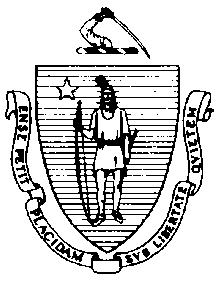 The Executive Office of Health and Human ServicesDepartment of Public HealthBureau of Environmental HealthCommunity Sanitation ProgramTelephone: 781 828-8046Facsimile: 781 828-7703Nicholas.Gale@state.ma.usOctober 21, 2014Joseph D. McDonald, Jr., SheriffPlymouth County Correctional Facility26 Long Pond RoadPlymouth, MA 02360Re: Facility Inspection – Plymouth County Correctional FacilityDear Sheriff McDonald:In accordance with M.G.L. c. 111, §§ 5, 20, and 21, as well as Massachusetts Department of Public Health (Department) Regulations 105 CMR 451.000: Minimum Health and Sanitation Standards and Inspection Procedures for Correctional Facilities; 105 CMR 480.000: Storage and Disposal of Infectious or Physically Dangerous Medical or Biological Waste (State Sanitary Code, Chapter VIII); 105 CMR 590.000: Minimum Sanitation Standards for Food Establishments (State Sanitary Code Chapter X); the 1999 Food Code; and 105 CMR 205.000 Minimum Standards Governing Medical Records and the Conduct of Physical Examinations in Correctional Facilities; I conducted an inspection of the Plymouth County Correctional Facility on September 22, 23, and 24, 2014 accompanied by Captain Eugene Irvine, Environmental Health and Safety Officer. Violations noted during the inspection are listed below including 207 repeat violations:HEALTH AND SAFETY VIOLATIONS(* indicates conditions documented on previous inspection reports)Administration/Entrance AreaFront LobbyMain Area105 CMR 451.353*	Interior Maintenance: Ceiling vent dirtyJanitor’s Closet	No Violations NotedMale Bathroom	No Violations NotedFemale	No Violations NotedMain HallwayJanitor’s Closet – 1027 	No Violations NotedFemale Locker Room	No Violations NotedShowers	No Violations NotedMale Locker Room	No Violations NotedShowers	No Violations NotedStaff Gym	No Violations NotedGeneral Male Locker Room	Unable to Inspect - MaintenanceGeneral Female Locker Room	No Violations NotedAdministration Area – 1018Break Room	No Violations NotedMale Bathroom – 1013 	No Violations NotedFemale Bathroom – 1015	Unable to Inspect – In UseIPS Office	No Violations NotedKitchenFC 6-201.11*	Design, Construction and Installation: Floor not easily cleanable, floor damaged in many areasStaff Dining AreaFC 6-201.16(A)*	Design, Construction, and Installation; Cleanability: Ceiling not easily cleanable, ceiling leaking above salad barFC 6-201.16(A)*	Design, Construction, and Installation; Cleanability: Ceiling covering not easily cleanable, ceiling tiles damagedFC 6-501.12(A)*	Maintenance and Operation; Cleaning: Facility not cleaned properly, snack tray in vending machine dirtyStaff Serving LineFC 6-201.11*	Design, Construction and Installation: Floor not easily cleanable, floor damagedKitchen Entrance	No Violations NotedWarming Units	No Violations NotedIce Machine	No Violations NotedOffice	No Violations NotedOffice Bathroom	No Violations NotedDry Storage	No Violations NotedTool Closet	No Violations NotedCooler # 2	No Violations NotedInmate Break Area	No Violations NotedInmate Bathroom105 CMR 451.123*	Maintenance: Door does not close properlyJanitor’s Closet	No Violations NotedFreezer # 1	No Violations NotedCooler # 3	No Violations NotedCooler # 4	No Violations NotedCooler # 5	No Violations NotedFreezer # 6FC 6-501.11	Maintenance and Operation; Repairing: Facility not in good repair, freezer # 6 out-of-orderPrep AreaFC 5-205.15(B)*	Plumbing System, Operations and Maintenance: Plumbing system not maintained in 	good repair, leak at prep sinkFC 4-501.114(C)(2)	Maintenance and Operation; Equipment: Quaternary ammonium solution greater than 	the manufacturers recommended concentrationKettle Area	No Violations NotedBakery AreaNo Violations Noted3-Bay Sink AreaFC 6-501.12(A)*	Maintenance and Operation; Cleaning: Facility not cleaned properly, standing water on floorFC 5-205.15(B)*	Plumbing System, Operations and Maintenance: Plumbing system not maintained in good repair, sink faucet leakingDishwashing Machine AreaSlop SinkFC 5-205.15(B)*	Plumbing System, Operations and Maintenance: Plumbing system not maintained in good repair, slop sink leakingFC 6-201.11	Design, Construction and Installation: Floor not easily cleanable, floor damagedChapel/Contact Room105 CMR 451.350*	Structural Maintenance: Wall not easily cleanable, water leak behind wall105 CMR 451.353*	Interior Maintenance: Wall dirtyMedical Corridor105 CMR 451.350*	Structural Maintenance: Ceiling leaking105 CMR 451.353*	Interior Maintenance: Ceiling not maintained in good repair, ceiling tiles damaged105 CMR 451.350*	Structural Maintenance: Door leading to exterior not rodent and weathertightHSUKitchen	No Violations NotedNurse’s Station – M106	No Violations NotedSoiled Utility – M133105 CMR 451.130	Plumbing: Plumbing not maintained in good repair, sink leakingRoom – M132	Unable to Inspect – In UseAutoclave – M131	No Violations NotedStaff Bathroom – M130105 CMR 451.126	Hot Water: Hot water temperature recorded at 770FPharmacy – M128	No Violations NotedJanitor’s Closet – M127	No Violations NotedLaboratory – M126105 CMR 451.126	Hot Water: Hot water temperature recorded at 770FDentist – M124	No Violations NotedX-Ray Room – M123	No Violations NotedInmate Bathroom105 CMR 451.110(A)*	Hygiene Supplies at Toilet and Handwash Sink: No paper towels at handwash sinkExam Room – M121105 CMR 451.126	Hot Water: Hot water temperature recorded at 700FRoom – M119105 CMR 451.126*	Hot Water: Hot water temperature recorded at 730FHandicap Bathroom105 CMR 451.123	Maintenance: Shower head broken105 CMR 451.123	Maintenance: Ceiling vent dustyCells	No Violations NotedLaundry105 CMR 451.353*	Interior Maintenance: Floor not maintained in good repair, paint peelingJanitor’s Closet	No Violations NotedOffice	No Violations NotedChemical Closet	No Violations NotedMaintenanceFC 4-501.11(B)*	Maintenance and Operation, Equipment: Equipment components not maintained in a 	state of good repair, refrigerator gaskets dirtyFC 4-903.11(A)(2)	Protection of Clean Items, Storing: Single-service items not protected from 	contamination, utensils left uncoveredSmall Tool Room	No Violations NotedBathroom	No Violations NotedOffice	No Violations NotedOffice Bathroom	No Violations NotedInmate Bathroom – 1058105 CMR 451.123*	Maintenance: Floor damaged, paint peelingLoading Dock105 CMR 451.350*	Structural Maintenance: Garage doors not rodent and weathertightGymnasium105 CMR 451.353*	Interior Maintenance: Ceiling vent dusty105 CMR 451.353*	Interior Maintenance: Floor not maintained in good repair, baseboard missing105 CMR 451.353*	Interior Maintenance: Ceiling ventilation missing diffusersHallwayFemale Staff Bathroom – 1039105 CMR 451.350	Structural Maintenance: Ceiling damagedMale Staff Bathroom – 1040105 CMR 451.350	Structural Maintenance: Ceiling damagedJanitor’s Closet - 1084	No Violations NotedStaff Bathroom – 1090	No Violations NotedJanitor’s Closet – 1095105 CMR 451.344	Illumination in Habitable Areas: Light not functioning properly, light outStaff Bathroom – 1098	No Violations NotedStaff Bathroom – 1099	No Violations NotedStaff Bathroom – 1107	No Violations NotedJanitor’s Closet – 1108105 CMR 451.353*	Interior Maintenance: Ceiling vent dustyUnit Manager’s Office – 1112105 CMR 451.350*	Structural Maintenance: Ceiling not easily cleanable, ceiling leaking105 CMR 451.353*	Interior Maintenance: Ceiling not maintained in good repair, tiles damagedStaff Bathroom – 1102105 CMR 451.123*	Maintenance: Ceiling damagedClassroom – 1110105 CMR 451.353	Interior Maintenance: Wall paint peelingLibrary105 CMR 451.353*	Interior Maintenance: Ceiling vents dustyHuman ServicesBreak Room	No Violations NotedOffices105 CMR 451.350*	Structural Maintenance: Ceiling not easily cleanable, ceiling leaking in office # 1071Staff Bathroom – 1069 	No Violations NotedJanitor’s Closet – 1064 105 CMR 451.353*	Interior Maintenance: Ceiling vent dustyBookingMain Area	No Violations NotedOffice – R112	No Violations NotedRecords – R106	No Violations NotedInmate Toilet – R105	No Violations NotedInmate Bathroom – R118105 CMR 451.130*	Plumbing: Plumbing not maintained in good repair, hot water not working properlyJanitor’s Closet – R126105 CMR 451.353*	Interior Maintenance: Wet mop stored in bucketShowers	No Violations NotedStaff Bathroom – R127	No Violations NotedKitchen AreaFC 4-204.112(A)*	Design and Construction, Functionality: No functioning thermometer in refrigeratorFC 4-501.11(B)*	Maintenance and Operation, Equipment: Equipment components not maintained in a 	state of good repair, refrigerator gaskets dirtyFC 5-202.12(A)*	Plumbing System, Design: Handwashing sinks water temperature recorded at 1060F105 CMR 451.350	Structural Maintenance: Ceiling not easily cleanable, ceiling leaking near kitchenOfficer’s Landing	No Violations NotedCells105 CMR 451.353	Interior Maintenance: Ceiling tiles damaged in cell # R110 and R111105 CMR 451.353	Interior Maintenance: Ceiling vent dirty in cell # R117105 CMR 451.344	Illumination in Habitable Areas: Light not functioning properly, light out in cell 
# R108Property	No Violations NotedCell Blocks/PodsA1Main Area105 CMR 451.322	Cell Size: Inadequate floor space in dorm areaSlop Sink	No Violations NotedShowers	No Violations NotedBathroom	No Violations NotedE1Main Area	No Violations NotedSlop Sink105 CMR 451.130	Plumbing: Backflow preventer damaged on slop sinkShowers105 CMR 451.130*	Plumbing: Plumbing not maintained in good repair, shower leaking in shower # 7105 CMR 451.130	Plumbing: Plumbing not maintained in good repair, shower leaking in shower # 5Recreation Area105 CMR 451.353*	Interior Maintenance: Bird’s nest in raftersCells105 CMR 451.321	Cell Size: Inadequate floor space in cell # 101-134 and 201-236 105 CMR 451.353*	Interior Maintenance: Light fixture blocked in cell # 210105 CMR 451.353	Interior Maintenance: Light fixture blocked in cell # 102, 103, 104, 106, 108, 119, 129, 131, 201, 221, 226, and 227105 CMR 451.353*	Interior Maintenance: Ceiling not maintained in good repair, ceiling tiles damaged in cell # 238H1Main Area105 CMR 451.350*	Structural Maintenance: Wall damaged, hole in wall near cell # 119105 CMR 451.353*	Interior Maintenance: Ceiling not maintained in good repair, ceiling tiles damagedSlop Sink105 CMR 451.353*	Interior Maintenance: Ceiling vent dusty105 CMR 451.353*	Interior Maintenance: Floor not maintained in good repair, baseboard damagedShowers105 CMR 451.123*	Maintenance: Shower hooks rusty in shower # 1-9105 CMR 451.123*	Maintenance: Ceiling vents dirty in shower # 5 and 6105 CMR 451.123*	Maintenance: Soap scum on walls in shower # 1-9105 CMR 451.123*	Maintenance: Ceiling dirty, appearance of mold outside showers105 CMR 451.123	Maintenance: Shower stall # 3, 4, 5, 6, 8, and 9 dirtyRecreation Area105 CMR 451.353*	Interior Maintenance: Bird’s nest in raftersCells105 CMR 451.321	Cell Size: Inadequate floor space in cell # 101-134 and 201-236105 CMR 451.140*	Adequate Ventilation: Inadequate ventilation, wall ventilation grille blocked in 
cell # 108105 CMR 451.140	Adequate Ventilation: Inadequate ventilation, wall ventilation grille blocked in
cell # 116 and 129105 CMR 451.353	Interior Maintenance: Light fixture blocked in cell # 106, 107, 115, and 119105 CMR 451.353	Interior Maintenance: Wall not maintained in good repair, paint peeling in cell # 118, 124, 219, 224, 229, and 231105 CMR 451.353	Interior Maintenance: Floor not easily cleanable, paint peeling in cell # 207, 233, and 235105 CMR 451.103	Mattresses: Mattress damaged in cell # 116105 CMR 451.353	Interior Maintenance: Floor not easily cleanable, tiles damaged in cell # 238FN1Main Area105 CMR 451.353*	Interior Maintenance: Ceiling vents dusty105 CMR 451.370*	Garbage Storage: Garbage stored in an unsanitary condition, trash covers missing flapsSlop Sink	No Violations NotedRec Area	No Violations NotedShowers – 1st Floor	Unable to Inspect – In UseShowers – 2nd Floor105 CMR 451.123*	Maintenance: Ceiling tiles rusty outside showers105 CMR 451.123*	Maintenance: Curtain missing in shower # 6105 CMR 451.123*	Maintenance: Floor damaged, paint peeling outside showers105 CMR 451.123	Maintenance: Ceiling dirty, appearance of mold outside showersCells105 CMR 451.321	Cell Size: Inadequate floor space in cell # 101, 102, 104-107, 201, 202, and 204-207FS1Main Area105 CMR 451.353*	Interior Maintenance: Ceiling not maintained in good repair, ceiling tiles damagedSlop Sink	No Violations NotedToilet Area	No Violations NotedShowers – 1st Floor105 CMR 451.130	Plumbing: Plumbing not maintained in good repair, shower leaking in shower # AShowers – 2nd Floor105 CMR 451.123*	Maintenance: Floor paint peeling outside of showers105 CMR 451.123*	Maintenance: Ceiling dirty, appearance of mold outside showers105 CMR 451.123	Maintenance: Wall dirty in shower # 2, 3, 4, and 5105 CMR 451.123	Maintenance: Floor dirty in shower # 2, 3, 4, and 5 Recreation Area105 CMR 451.353*	Interior Maintenance: Bird’s nest in the rafters105 CMR 451.350*	Structural Maintenance: Door not rodent and weathertightCells105 CMR 451.321	Cell Size: Inadequate floor space in cell # 101, 102, 104-107, 201, 202, and 204-207105 CMR 451.353	Interior Maintenance: Floor not easily cleanable, paint peeling in cell # 206105 CMR 451.353	Interior Maintenance: Ceiling not easily cleanable, paint peeling in cell # 102DN1Main Area105 CMR 451.370*	Garbage Storage: Garbage stored in an unsanitary condition, trash can covers missing flapsSlop Sink	No Violations NotedToilet Area105 CMR 451.123*	Maintenance: Floor tiles damagedShowers – 1st Floor105 CMR 451.123*	Maintenance: Soap scum on walls in shower # 3105 CMR 451.130	Plumbing: Plumbing not maintained in good repair, shower leaking in shower # 2Showers – 2nd Floor105 CMR 451.123*	Maintenance: Soap scum on walls in shower # 4-7105 CMR 451.123*	Maintenance: Ceiling dirty, appearance of mold outside showers105 CMR 451.123	Maintenance: Ceiling tiles damaged outside showers105 CMR 451.130	Plumbing: Plumbing not maintained in good repair, shower leaking in shower # 7Recreation Area	No Violations NotedCells105 CMR 451.321	Cell Size: Inadequate floor space in cell # 101, 102, 104-107, 201, 202, and 204-207105 CMR 451.353*	Interior Maintenance: Ceiling not maintained in good repair, paint peeling in 	cell # 101105 CMR 451.353	Interior Maintenance: Ceiling not maintained in good repair, paint peeling in	cell # 106 and 107105 CMR 451.353*	Interior Maintenance: Light fixture blocked in cell # 203105 CMR 451.353	Interior Maintenance: Light fixture blocked in cell # 103, 202, 205, and 207105 CMR 451.140	Adequate Ventilation: Inadequate ventilation, wall ventilation grille blocked in
cell # 103105 CMR 451.353	Interior Maintenance: Wall ventilation grille rusted in cell # 104DS1Main Area	No Violations NotedSlop Sink	No Violations NoteShowers – 1st Floor105 CMR 451.130	Plumbing: Plumbing not maintained in good repair, shower leaking in shower # 3105 CMR 451.123	Maintenance: Shower # 2 out-of-order105 CMR 451.123	Maintenance: Standing water outside showersShowers – 2nd Floor105 CMR 451.123*	Maintenance: Floor paint peeling outside showers105 CMR 451.123*	Maintenance: Ceiling dirty, appearance of mold outside showers105 CMR 451.123	Maintenance: Soap scum on walls in shower # 4, 5, 6, and 7105 CMR 451.130	Plumbing: Plumbing not maintained in good repair, shower leaking in shower 		# 4 and 6Recreation Area	No Violations NotedCells105 CMR 451.321	Cell Size: Inadequate floor space in cell # 101, 102, 104-107, 201, 202, and 204-207105 CMR 451.353*	Interior Maintenance: Ceiling not maintained in good repair, ceiling tiles damaged in cell # 208105 CMR 451.350*	Structural Maintenance: Ceiling not easily cleanable, ceiling leaking in cell # 208105 CMR 451.353*	Interior Maintenance: Floor not maintained in good repair, paint peeling in cell # 107, 202105 CMR 451.344	Illumination in Habitable Areas: Light not functioning properly, light out in cell 		# 208BS101105 CMR 451.353*	Interior Maintenance: Ceiling vents dusty105 CMR 451.353*	Interior Maintenance: Ceiling ventilation grilles damaged, rusted105 CMR 451.353*	Interior Maintenance: Floor not maintained in good repair, baseboard damaged under phonesBunks105 CMR 451.322	Cell Size: Inadequate floor space in dorm areaBathroom  105 CMR 451.130*	Plumbing: Plumbing not maintained in good repair, toilet # 7 out-of-order105 CMR 451.130*	Plumbing: Plumbing not maintained in good repair, faucet loose at sink # 5Showers	105 CMR 451.123*	Maintenance: Soap scum on walls in shower # 1-7105 CMR 451.130	Plumbing: Plumbing not maintained in good repair, shower leaking in shower # 6BN101105 CMR 451.353*	Interior Maintenance: Ceiling vent dusty105 CMR 451.353*	Interior Maintenance: Ceiling vent rusted105 CMR 451.353*	Interior Maintenance: Ceiling not maintained in good repair, ceiling tiles damaged at bathroom entrance 105 CMR 451.350*	Structural Maintenance: Floor not easily cleanable, floor damagedBunks105 CMR 451.322	Cell Size: Inadequate floor space in dorm areaBathroom  105 CMR 451.130	Plumbing: Plumbing not maintained in good repair, sink # 7 out-of-orderShowers105 CMR 451.123*	Maintenance: Soap scum on walls in shower # 1-7105 CMR 451.123	Maintenance: Rusty shower hooks in shower # 1 and 2105 CMR 451.123	Maintenance: Ceiling vent dustyBS201105 CMR 451.353*	Interior Maintenance: Ceiling vents dusty105 CMR 451.353*	Interior Maintenance: Ceiling not maintained in good repair, ceiling tiles damaged outside of bathroom105 CMR 451.353*	Interior Maintenance: Floor not maintained in good repair, baseboard damaged under phonesBunks105 CMR 451.322	Cell Size: Inadequate floor space in dorm area105 CMR 451.353*	Interior Maintenance: Floor not easily cleanable, baseboard missing behind bed
# 13 and 14105 CMR 451.353	Interior Maintenance: Floor not easily cleanable, baseboard missing behind bed	# 16 and 17Bathroom105 CMR 451.123	Maintenance: Sink # 3 out-of-order105 CMR 451.123	Maintenance: Faucet loose on sink # 1 and 4Showers105 CMR 451.123*	Maintenance: Soap scum on walls in shower # 1-7105 CMR 451.130*	Plumbing: Plumbing not maintained in good repair, shower # 6 out-of-order105 CMR 451.123*	Maintenance: Ceiling vent dusty outside showers105 CMR 451.130	Plumbing: Plumbing not maintained in good repair, shower leaking in shower # 4BN201105 CMR 451.353*	Interior Maintenance: Ceiling vents dusty105 CMR 451.353*	Interior Maintenance: Ceiling ventilation grilles rusty105 CMR 451.353*	Interior Maintenance: Floor not maintained in good repair, baseboard damaged under phones105 CMR 451.353*	Interior Maintenance: Outlet cover not installed properly at entranceBunks105 CMR 451.322	Cell Size: Inadequate floor space in dorm area105 CMR 451.353	Interior Maintenance: Floor not easily cleanable, baseboard damaged behind bed # 22Bathroom105 CMR 451.130*	Plumbing: Plumbing not maintained in good repair, faucet loose at sink # 1105 CMR 451.130	Plumbing: Plumbing not maintained in good repair, faucet loose at sink # 2Showers105 CMR 451.123	Maintenance: Ceiling vent dusty outside showers105 CMR 451.123	Maintenance: Light out in shower # 2C1Main Area105 CMR 451.350*	Structural Maintenance: Wall damaged, hole in wall near cell # 113105 CMR 451.353	Interior Maintenance: Ceiling tiles damaged outside cell # 236Slop Sink	No Violations NotedShowers105 CMR 451.123*	Maintenance: Soap scum on walls in shower # 3, 7, and 8105 CMR 451.123*	Maintenance: Ceiling dirty, appearance of mold outside showers105 CMR 451.123*	Maintenance: Ceiling damaged, paint peeling outside showers105 CMR 451.130	Plumbing: Plumbing not maintained in good repair, shower leaking in shower # 3, 7, and 8105 CMR 451.123	Maintenance: Standing water outside showersRecreation Area105 CMR 451.353*	Interior Maintenance: Bird’s nest in raftersCells105 CMR 451.321	Cell Size: Inadequate floor space in cell # 101-134 and 201-236 105 CMR 451.140*	Adequate Ventilation: Inadequate ventilation, wall ventilation grilles blocked in 	cell # 110105 CMR 451.140	Adequate Ventilation: Inadequate ventilation, wall ventilation grilles blocked in 
cell # 120105 CMR 451.353	Interior Maintenance: Light fixture blocked in cell # 105, 107, 112, 123, and 209105 CMR 451.353	Interior Maintenance: Ceiling not easily cleanable, paint peeling in cell # 228 and 230G BlockMain Area	No Violations NotedGE South105 CMR 451.353*	Interior Maintenance: Ceiling not maintained in good repair, ceiling tiles damaged105 CMR 451.350*	Structural Maintenance: Ceiling not easily cleanable, ceiling leakingSlop Sink	No Violations NotedShowers105 CMR 451.123*	Maintenance: Soap scum on walls in shower # 1 and 2105 CMR 451.123*	Maintenance: Ceiling vent rustyChemical Storage	No Violations NotedCells105 CMR 451.140*	Adequate Ventilation: Inadequate ventilation, wall ventilation grille blocked in
cell # 108105 CMR 451.140	Adequate Ventilation: Inadequate ventilation, wall ventilation grille blocked in 
cell # 102 and 106GE NorthSlop Sink	No Violations NotedShowers105 CMR 451.123*	Maintenance: Pipe chase door rusty in shower # 1-3105 CMR 451.123*	Maintenance: Ceiling vent rusty105 CMR 451.123*	Maintenance: Rusty shower hooks in shower # 1-3105 CMR 451.123*	Maintenance: Soap scum on walls in shower # 1-3Recreation Deck	No Violations NotedCells105 CMR 451.140	Adequate Ventilation: Inadequate ventilation, wall ventilation grille blocked in
cell # 114 and 116105 CMR 451.103	Mattresses: Mattress damaged in cell # 109GW NorthMain Area105 CMR 451.350*	Structural Maintenance: Wall not easily cleanable, hole in wall near cell # 109105 CMR 451.350*	Structural Maintenance: Ceiling not easily cleanable, ceiling leakingSlop Sink	No Violations NotedShowers105 CMR 451.123	Maintenance: Floor dirty in shower # 1-3105 CMR 451.123	Maintenance: Rusty shower hooks in shower # 1-3105 CMR 451.123*	Maintenance: Rusty ceiling vents in shower # 1-3105 CMR 451.130	Plumbing: Plumbing not maintained in good repair, shower leaking in shower # 3Cells105 CMR 451.140	Adequate Ventilation: Inadequate ventilation, wall ventilation grille blocked in 
cell # 211 105 CMR 451.353	Interior Maintenance: Floor dirty in cell # 219105 CMR 451.353	Interior Maintenance: Wall dirty in cell # 114105 CMR 451.353	Interior Maintenance: Ceiling dirty in cell # 117105 CMR 451.353	Interior Maintenance: Light fixture blocked in cell # 214GW SouthMain Area	No Violations NotedSlop Sink	No Violations NotedShowers105 CMR 451.123*	Maintenance: Soap scum on walls in shower # 1 and 2105 CMR 451.123	Maintenance: Light out in shower areaCells105 CMR 451.140*	Adequate Ventilation: Inadequate ventilation, wall ventilation grille blocked in 
cell # 105105 CMR 451.140*	Adequate Ventilation: Inadequate ventilation, wall ventilation grille blocked in 
cell # 202 and 2033rd FloorMain HallwayJanitor’s Closet – 3022	No Violations NotedStaff Bathroom – 3021	No Violations NotedStorage – 3020	Unable to Inspect – No AccessJanitor’s Closet – 3018	No Violations NotedClassroom – 3015	No Violations NotedJanitor’s Closet - 3010105 CMR 451.353*	Interior Maintenance: Ceiling vent dustyStaff Bathroom – 3009	No Violations NotedStorage – 3008FC 4-601.11(A)*	Cleaning of Equipment and Utensils, Objective: Food contact surface dirty, coffee maker dirtyJanitor’s Closet – 3006105 CMR 451.353*	Interior Maintenance: Debris clogging slop sink drainStaff Bathroom – 3003	No Violations NotedFS3Main Area105 CMR 451.350*	Structural Maintenance: Ceiling not easily cleanable, ceiling leaking105 CMR 451.353*	Interior Maintenance: Ceiling not maintained in good repair, ceiling tiles damaged105 CMR 451.353*	Interior Maintenance: Ceiling vents dusty105 CMR 451.370*	Garbage Storage: Garbage stored in an unsanitary condition, trash can covers missing flaps105 CMR 451.353*	Interior Maintenance: Wall dirty near recreation deckSlop Sink	No Violations NotedMedical Room	No Violations NotedToilet Area	No Violations NotedShowers – 1st Floor	No Violations NotedShowers – 2nd Floor105 CMR 451.123*	Maintenance: Floor damaged, paint peeling outside showers105 CMR 451.123*	Maintenance: Shower hooks rusty in shower # 6 and 7Cells105 CMR 451.321	Cell Size: Inadequate floor space in cell # 301, 302, 304-307, 401, 402, and 		404-407 105 CMR 451.353	Interior Maintenance: Wall not easily cleanable, paint peeling in cell # 304105 CMR 451.353	Interior Maintenance: Light fixture blocked in cell # 407FN3Main Area105 CMR 451.353*	Interior Maintenance: Ceiling vents dustySlop Sink105 CMR 451.353*	Interior Maintenance: Ceiling not easily cleanable, paint peelingShowers – 1st Floor105 CMR 451.130	Plumbing: Plumbing not maintained in good repair, shower leaking in shower # 1105 CMR 451.123	Maintenance: Ceiling dirty, appearance of mold outside showersShowers – 2nd Floor105 CMR 451.123*	Maintenance: Shower hooks rusty in shower # 4 and 5105 CMR 451.123	Maintenance: Ceiling dirty, appearance of mold outside showersCells105 CMR 451.321	Cell Size: Inadequate floor space in cell # 301, 302, 304-307, 401, 402, and 		404-407105 CMR 451.353*	Interior Maintenance: Ceiling not maintained in good repair, paint peeling in 
cell # 307H3Main Area	No Violations NotedSlop Sink105 CMR 451.353*	Interior Maintenance: Ceiling vent dusty105 CMR 451.353*	Interior Maintenance: Floor not maintained in good repair, floor tiles damaged105 CMR 451.353*	Interior Maintenance: Wall not maintained in good repair, wall paint peelingShowers105 CMR 451.130*	Plumbing: Plumbing not maintained in good repair, shower leaking in shower # 9105 CMR 451.130	Plumbing: Plumbing not maintained in good repair, shower leaking in shower # 1, 3, and 6105 CMR 451.123*	Maintenance: Ceiling dirty, appearance of mold outside showers105 CMR 451.123	Maintenance: Vents dusty in shower # 6 and 9105 CMR 451.123	Maintenance: Floor dirty in shower # 6 and 7Cells105 CMR 451.321	Cell Size: Inadequate floor space in cell # 301-334 and 401-436105 CMR 451.353*	Interior Maintenance: Light fixture blocked in cell # 414105 CMR 451.353	Interior Maintenance: Light fixture blocked in cell # 317105 CMR 451.353	Interior Maintenance: Ceiling vent dusty in cell # 438DN3Main Area	No Violations NotedSlop Sink105 CMR 451.353*	Interior Maintenance: Ceiling not maintained in good repair, ceiling tiles damagedToilet Area	No Violations NotedShowers – 1st Floor105 CMR 451.123*	Maintenance: Soap scum on walls in shower # 1-3Showers – 2nd Floor	No Violations NotedRecreation Deck	No Violations NotedStairway # 309	No Violations NotedCells105 CMR 451.321	Cell Size: Inadequate floor space in cell # 301, 302, 304-307, 401, 402, and 		404-407DS3Main Area105 CMR 451.353*	Interior Maintenance: Wall dirty near recreation deckSlop Sink	No Violations NotedToilet Area	No Violations NotedShowers – 1st Floor	No Violations NotedShowers – 2nd Floor105 CMR 451.123*	Maintenance: Shower hooks rusty in shower # 4-7105 CMR 451.123*	Maintenance: Ceiling dirty, appearance of mold outside showersRecreation Deck	No Violations NotedCells105 CMR 451.321	Cell Size: Inadequate floor space in cell # 301, 302, 304-307, 401, 402, and 
404-407105 CMR 451.353	Interior Maintenance: Ceiling not maintained in good repair, paint peeling in 
cell # 405105 CMR 451.353	Interior Maintenance: Floor tiles damaged in cell # 409E3105 CMR 451.353*	Interior Maintenance: Ceiling vents dusty105 CMR 451.344*	Illumination in Habitable Areas: Light not functioning properly, light out105 CMR 451.370*	Garbage Storage: Garbage stored in an unsanitary condition, trash can covers missing flapsSlop Sink	No Violations NotedShowers105 CMR 451.123*	Maintenance: Shower hooks rusty in shower # 1, 2, 3, and 4105 CMR 451.130	Plumbing: Plumbing not maintained in good repair, shower leaking in shower # 6 and 8105 CMR 451.130	Plumbing: Plumbing not maintained in good repair, shower # 4 out-of-orderStairway # 339	No Violations NotedCells105 CMR 451.321	Cell Size: Inadequate floor space in cell # 301-334 and 401-436105 CMR 451.353	Interior Maintenance: Light fixture blocked in cell # 325105 CMR 451.353*	Interior Maintenance: Molding damaged in cell # 438105 CMR 451.344	Illumination in Habitable Areas: Light not functioning properly, light out in cell 		# 438105 CMR 451.353	Interior Maintenance: Floor tiles damaged in cell # 335C3105 CMR 451.353*	Interior Maintenance: Wall not maintained in good repair, paint peeling near phones105 CMR 451.353*	Interior Maintenance: Ceiling tiles dirtySlop Sink	No Violations NotedShowers105 CMR 451.123*	Maintenance: Ceiling dirty, appearance of mold outside showers105 CMR 451.130*	Plumbing: Plumbing not maintained in good repair, leak at shower # 4105 CMR 451.123*	Maintenance: Rusty shower hooks in shower # 1-6105 CMR 451.123*	Maintenance: Soap scum on walls in shower # 9Cells105 CMR 451.321	Cell Size: Inadequate floor space in cell # 301-334 and 401-436Warehouse – Support BuildingFreezer	No Violations NotedFridge # 1	No Violations NotedFridge # 2FC 6-202.11(A)*	Design, Construction, and Installation; Functionality: Light bulbs not shatter-resistant 	or protected by light shieldsMale Bathroom	No Violations NotedFemale Bathroom	No Violations NotedInmate Bathroom	No Violations NotedJanitor’s Closet	No Violations NotedWork Crew AreaBathroom	No Violations NotedBreak Area	No Violations NotedK9 UnitBathroom # 1	Unable to Inspect – In UseBathroom # 2105 CMR 451.123*	Maintenance: Ceiling vent dustyJanitor’s Closet	No Violations NotedKitchen Area105 CMR 451.350*	Structural Maintenance: Wall not easily cleanable, wall damaged around dryer exhaust pipe105 CMR 451.350	Structural Maintenance: Window crackedGarageBathroom – W124	No Violations NotedJanitor’s Closet – W123	No Violations NotedPrint Shop	No Violations NotedInmate Bathroom	Unable to Inspect – In UseStaff Bathroom	No Violations NotedJanitor’s Closet	No Violations NotedJanitor’s Closet – W111	No Violations NotedObservations and Recommendations The inmate population was 1145 at the time of inspection.At the time of inspection, the Department recommended that all showers be identified with a numbering system. This will assist the Department and correctional employees to better recognize where issues exist.This facility does not comply with the Department’s Regulations cited above. In accordance with 105 CMR 451.404, please submit a plan of correction within 10 working days of receipt of this notice, indicating the specific corrective steps to be taken, a timetable for such steps, and the date by which correction will be achieved. The plan should be signed by the Superintendent or Administrator and submitted to my attention, at the address listed above.To review the specific regulatory requirements please visit our website at www.mass.gov/dph/dcs and click on "Correctional Facilities" (available in both PDF and RTF formats).To review the Food Establishment regulations please visit the Food Protection website at www.mass.gov/dph/fpp and click on “Food Protection Regulations”. Then under “Retail” click “105 CMR 590.000 - State Sanitary Code Chapter X – Minimum Sanitation Standards for Food Establishments” and “1999 Food Code”.This inspection report is signed and certified under the pains and penalties of perjury.Sincerely,Nicholas Gale
Environmental Health Inspector, CSP, BEHcc:	Suzanne K. Condon, Associate Commissioner, Director, BEH	Steven Hughes, Director, CSP, BEH	John W. Polanowicz, Secretary, Executive Office of Health and Human Services Carol Higgins O’Brien, Commissioner, DOC	Antone Moniz, Superintendent	Captain Eugene Irvine, EHSOMichelle Roberts, MA, CHO, Health Director, Plymouth Health Department 	Clerk, Massachusetts House of Representatives	Clerk, Massachusetts Senate	Andrea Cabral, Secretary, EOPSDEVAL L. PATRICKGOVERNORJOHN W. POLANOWICZSECRETARYCHERYL BARTLETT, RNCOMMISSIONER